ПРОЕКТ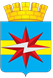 АДМИНИСТРАЦИЯ ГОРОДА ШАРЫПОВО КРАСНОЯРСКОГО КРАЯПОСТАНОВЛЕНИЕ______2023		                                                                                                            №  О внесении изменений в постановление Администрации города Шарыпово от 14.11.2022 № 376 «Об утверждении Административного регламента предоставления муниципальной услуги «Перераспределение земель и (или) земельных участков, находящихся в государственной или муниципальной собственности, и земельных участков, находящихся в частной собственности» на территории городского округа город Шарыпово Красноярского края»В соответствии с Земельным кодексом Российской Федерации, Федеральным законом от 27.07.2010 № 210-ФЗ «Об организации предоставления государственных и муниципальных услуг», распоряжением правительства Красноярского края от 15.03.2023 № 167-р «Рекомендованный перечень типовых муниципальных услуг, предоставляемых органами местного самоуправления муниципальных образований Красноярского края», постановлением Администрации города Шарыпово от 04.12.2012 № 233 «Об утверждении порядка разработки и утверждения административных регламентов предоставления муниципальных услуг» (в редакции от 01.11.2018 № 276), руководствуясь ст. 34 Устава города Шарыпово,ПОСТАНОВЛЯЮ: 1. В постановление Администрации города Шарыпово от 14.11.2022 № 376 «Об утверждении Административного регламента предоставления муниципальной услуги «Перераспределение земель и (или) земельных участков, находящихся в государственной или муниципальной собственности, и земельных участков, находящихся в частной собственности» на территории городского округа город Шарыпово Красноярского края» внести следующие изменения:1.1. В наименовании постановления словосочетание «перераспределение земель и (или) земельных участков, находящихся в государственной или муниципальной собственности, и земельных участков, находящихся в частной собственности» заменить словосочетанием «перераспределение земель и (или) земельных участков, находящихся в муниципальной собственности, и земельных участков, находящихся в частной собственности».1.2. В пункте 1 постановления словосочетание «перераспределение земель и (или) земельных участков, находящихся в государственной или муниципальной собственности, и земельных участков, находящихся в частной собственности» заменить словосочетанием «перераспределение земель и (или) земельных участков, находящихся в муниципальной собственности, и земельных участков, находящихся в частной собственности».1.3. В Приложении к постановлению словосочетание «перераспределении земель и (или) земельных участков, находящихся в государственной или муниципальной собственности, и земельных участков, находящихся в частной собственности» заменить словосочетанием «перераспределение земель и (или) земельных участков, находящихся в муниципальной собственности, и земельных участков, находящихся в частной собственности» в соответствующем падеже. 1.4. Пункт 2.8 Приложения к постановлению изложить в новой редакции: «2.8. Срок предоставления муниципальной услуги.Муниципальная услуга предоставляется в срок не более чем 30 дней, в том числе:1) решение об утверждении схемы расположения земельного участка либо направление согласия на заключение соглашения о перераспределении земельных участков в соответствии с утвержденным проектом межевания территории или решение об отказе в предоставлении муниципальной услуги принимается в срок не более чем 10 дней с даты поступления заявления о перераспределении земельных участков;2) экземпляры соглашения о перераспределении земельных участков направляются заявителю в срок не более чем 20 дней с даты поступления в КУМИ Администрации г.Шарыпово сообщения о выполнении кадастровых работ и осуществлении государственного кадастрового учета земельного участка.В случае принятия решения о продлении срока предоставления услуги, срок может быть продлен не более чем до тридцати пяти дней со дня поступления заявления о перераспределении земельных участков. О продлении срока рассмотрения заявления о перераспределении земельных участков уполномоченный орган уведомляет заявителя.»2. Контроль за исполнением настоящего постановления возложить на О.Г.Андриянову – Руководителя КУМИ Администрации г. Шарыпово.3. Постановление вступает в силу в день, следующий за днем его официального опубликования в периодическом печатном издании «Официальный вестник города Шарыпово» и подлежит размещению на официальном сайте муниципального образования город Шарыпово www.gorodsharypovo.ru.Глава города Шарыпово                                                                                           В.Г. Хохлов